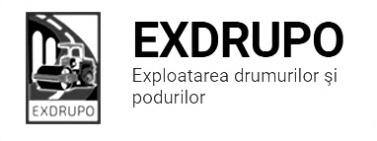 Notă informativăcu privire la lucrările de întreţinere şi salubrizare a infrastructurii rutieresect. Centru:executate16.11.2021:Salubrizarea mecanizată: str. V. Trandafirilor, str. Melestiu, str. Inculeț, str. Testimițeanu, str. Gh. Cașu, str. M. Mică, str. I. C. Suruceanu, str. C. Vîrnav, str. T. Strișcă, str. P. Ungureanu.Salubrizarea manuală: șos. Hîncești-Spicului -1 cursă. Amenajare pietriș: șos. Hîncești-Sihastrului -3,7 t, șos. Hîncești-Spicului -13,6 t.Amenajare beton asfaltic:șos. Hîncești-Sihastrului -1000 m2.Excavare/Transportare: șos. Hîncești-Sihastrului -1 cursă, șos. Hîncești-Spicului -3 curse.planificate 17.11.2021:Salubrizarea manuală: șos. Hîncești-Sihastrului, șos. Hîncești-Spicului. Amenajare pietriș: șos. Hîncești-Sihastrului, șos. Hîncești-Spicului.Amenajare beton asfaltic:șos. Hîncești-Sihastrului, șos. Hîncești-Spicului.sect. Buiucani:	executate 16.11.2021:Salubrizarea mecanizată: str. 27 Martie, str. Belinski, str. I. Pelivan, str. N. Costin, str. L.Deleanu, B. Sculeni.Montare borduri: str. V. Lupu, 55- 30 buc.Frezarea părții carosabile: str. V. Lupu, 55-100 m2.planificate 17.11.2021:Salubrizarea manuală: str. V. Lupu, 55.Amenajare beton asfaltic: str. V. Lupu, 55.sect. Rîşcani:executate16.11.2021:Amenajare pietriș: bd. C. Vodă, 19/1 -12,7 t.executate 16-17.11.2021 (în noapte):Salubrizarea mecanizată: bd. Renașterii, str. Kiev, bd. Moscova, bd. Gr. Vieru, str. C. Tănase, str. Ierusalim, str. B. Bodoni, str. A. Pușkin, str. P. Rareș, str. Petricani.planificate 17.11.2021:Frezarea părții carosabile:bd. C. Vodă, 19/1.sect. Botanica:executate16.11.2021:Lichidarea situației de avariere: bd. Dacia(Metro) -15 m2., bd. C. Vodă -15 m2.Salubrizarea stațiilor pt. așteptare transportului public:șos. Muncești (12 buc.)-0,5 curse.Salubrizarea pasajelor subterane: bd. Dacia-Aeroport -0,5 curse.Evacuarea gunoi : C. Basarabiei -1 cursă.planificate17.11.2021:Reparația canalizării pluviale:str. Cernăuți.Reparația rosturilor: pod Sîngera.sect. Ciocana:executate16.11.2021:Salubrizarea mecanizată: str. Voluntarilor, str. M. Manole, str. Sargidava, str. M. Drăgan, str. M. Spătaru, str. Bucovinei.Salubrizare manuală : str. P. Zadnipru, 3/2- 1 cursă.Montare borduri: str. P. Zadnipru, 3/2 -30 buc.Amenajarea pietriș: str. P. Zadnipru, 3/2- 16,9 t.Excavare/Transportare: str. P. Zadnipru, 3/2- 3 curse.Săpătură manuală: str. P. Zadnipru, 3/2- 3 m3.planificate 17.11.2021:Frezarea părții carosabile: str. P. Zadnipru, 3/2.Evacuare gunoi:str. P. Zadnipru, 3/2.Montare borduri:str. P. Zadnipru, 3/2.Amenajare pietriș:str. P. Zadnipru, 3/2.sect. OCR:planificate17.11.2021:Deservirea indicatoarelor rutiere: mun. Chișinău.sect. Întreținerea canalizării pluviale:executate 16.11.2021:Reparația canalizării pluviale: str. M. Spătaru -10 recept. rid.Curățirea canalizării pluviale: str. M. Spătaru, str. M. Viteazul (canal pluvial).planificate 17.11.2021:Reparația canalizării pluviale:str. Uzinelor.Curățirea canalizării pluviale:str. N. Dimo, str. M. Viteazul, 19/1 (canal pluvial).sect. Specializat îninfrastructură (pavaj):execuatet 16.11.2021:Montare pavaj: s. Țînțăreni, str. V. Alecsandri -78 m2.planificate 17.11.2021:Montare pavaj: s. Țînțăreni, str. V. Alecsandri.sect. Specializat îninfrastructură (restabilirea învelișului asfaltic):planificate 16.11.2021:Lichidarea situației de avariere: bd. Moscova, str. V. Badiu.Ex. 022 47 12 93